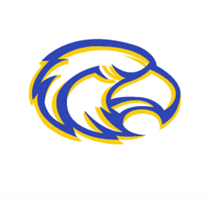 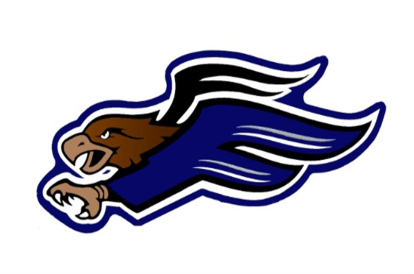 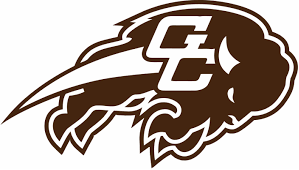                                         Attention FUTURE BUFFS and GC Community Join the BUFF 5k StampedeWhen:  Friday, May 12, 2017 at 9:00 a.m.Where:  Horace Good Middle School, 1412 N. Main, Garden CityRoute: 1.5 miles on Tally Trail and back with a finishing lap on HGMS track.Cost:  Fee is $10.00 per runner.  All runners will receive a shirt with their entry Prizes awarded to the top male and female in each grade.  Giveaways, Snacks, T-shirts and Entertainment for all Runners. I know that running/walking in a road race is a potentially hazardous activity. I should not enter and run/walk unless I am medically able and properly trained. I agree to abide by any decision of a race official relative to my ability to safely complete the run/walk. I assume all risks associated with running/walking in the Future Buffalo 5K Run/Walk on Friday, May 12, 2017, including but not limited to falls, contacts with other participants, the effects of the weather including high heat and/or humidity, low temperature, traffic and conditions of the road, all risks being known and appreciated by me.        Signature ___________________________________       	Date: 	_________________		Signature of Guardian (participants under 18): 	_______________________	Date: 	_____________		Future BuffsReturn Entries To:HGMS or KHMSNo later than April 27thFor more information contact Courtney Goble at KHMS cgoble@gckschools  805-8509ORAmber Gerstberger at HGMSagerstberger@gcskchools.com805-8117 or 805-8100 Name:_______________________________  Age:______   M      FAddress:_______________________________________________ Phone Number: ________________________________ Fee: $5 for 5k or 1 mile only ______ or $20 for 5k or 1 mile and shirt_____Shirt Size:   Child S    Child M    Child L    Adult S    Adult M    Adult L    Adult XLTeam:_______________________________________Checks payable to: Student Funds.  Mail completed form to address listed, or return this form to the Horace Good Middle School or Kenneth Henderson Middle Schools office between 8:00am and 3:30, Mon-Fri.  NO Race day registration will be accepted.  